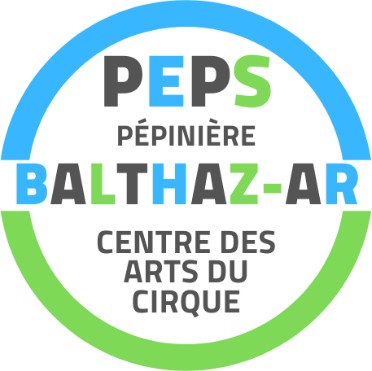 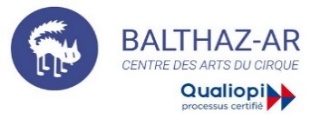 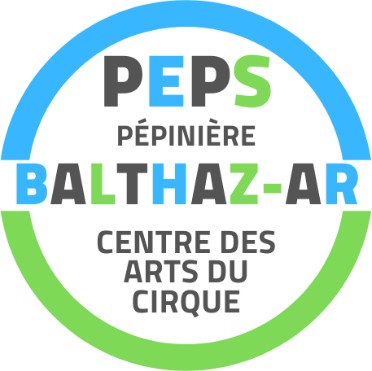 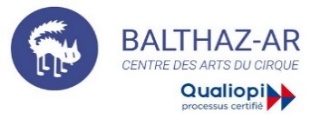 Garage : 16, rue Toiras, 34000 MontpellierChapiteaux : Domaine d’O, 178, rue de la Carriérasse, 3400 MontpellierDEMANDE D’ACCOMPAGNEMENT EN PEPSFICHE DU PROJET ARTISTIQUEFORMULAIRE A REMPLIRPOUR RAPPEL, LES ACCOMPAGNEMENTS POSSIBLES AU SEIN DU DISPOSITIF PEPS EN FONCTION DE VOS BESOINS :Mise en place de la démarche artistique et évaluation des moyens nécessaires : définition du projet, entretien des acquis, recherche autonome, création d’un matériel spécifique, entre autres.Accompagnement à la production : définition du projet artistique, définir l’environnement économique, recherche de partenaires, entre autres.Elaboration et réalisation : ateliers-laboratoires, inter- venants spécialisés, regard extérieur, entre autres.Mise en réseau : rencontres d’équipes artistiques, mise en relation avec les compagnies programmées, mise en réseau avec les lieux de diffusion du territoire, entre autres.Aide à la diffusion : recherche de partenaires et/ou création d’une association, création de supports, participation aux festivals et diffusion vers fichier national, européen, entre autres.Modules complémentaires possibles :Communication, graphisme, webdesign, demandes de subventions, élaboration de budgets, environnement juridique et social, entre autres.MISE EN PLACE DE LA DÉMARCHE ARTISTIQUE ET ÉVALUATION DES MOYENS NÉCESSAIRES Nom de la création (même si provisoire) : Qui fait partie de l’équipe artistique, et si vous avez, technique :Spécialités / agrés :Avez-vous une compagnie porteuse de projet ?Quelle la démarche artistique de votre projet ? « On appelle démarche artistique un court texte qui explique le cheminement, les intentions, les objectifs de création, les motivations profondes de production de l’artiste »Déroulement du projet	Propos, note d’intention du projet :« On appelle note d’intention l’équivalent d’une maquette, la définition d’un projet, un court résumé »Calendrier / étapes pressentis :ACCOMPAGNEMENT ARTISTIQUE ET INTERVENANTSExpliquez ici de quel(s) accompagnement(s) artistique(s) vous auriez besoin, de quels types, et quand est-ce qu’ils seraient nécessaires. 
Si vous imaginez travailler avec des intervenant.e.s, merci de développer ici vos envies/besoins et de noter quelles sont les personnes en question, et pourquoi s’adresser à eux.elles, en quoi cela est pertinent.MOYENS NÉCESSAIRES À LA STRUCTURATION : expliquez vos besoins en fonction de vos intentionsEspace scénique, locaux :Matériels et besoins techniques :Production / financementsLES COLLABORATIONSPartenariat avec Balthazar, précisez de quel type (par exemple, accompagnement dans la rédaction des dossiers, recherche de partenaires, diffusion, …)Partenariat avec le domaine d’O, précisez de quel type (par exemple rencontres avec les artistes en résidence, mise à disposition de lieux…)Partenariat avec d’autres structures, précisez lesquelles et le type de partenariat :Partenariat sur le territoire, précisez les structures visées (type scolaire, maisons pour tous.tes, …)AUTRESAvez-vous des choses à rajouter ?N’hésitez pas à nous envoyer les documents que vous jugez utiles par wetransfer sur l’adresse mail : mediation[at]balthazar.asso.fr  ! Cela peut être un dossier de création, une vidéo, des photos, une fiche technique, …FICHE D’IDENTITE (une par membre de l’équipe)Prénom et nom : Date de naissance : 				 Lieu de naissance : Nationalité : Adresse e-mail : Adresse postale actuelle : Numéro de portable : 			Régime alimentaire : N° sécurité sociale : Prénom et nom du contact d’urgence : Téléphone du contact d’urgence : Parcours professionnel :De quelle école de cirque ou artistique venez-vous :	  		 □Amateur 	□ Pro Langue(s) parlée(s) : □ Français	□ Anglais	□ Autres, précisez : Niveau scolaire : Diplômes obtenus :  	□ BEPC	□ CAP ou BEP - précisez l’intitulé : Bac : en cours □ 	 obtenu □    précisez série, option : □ BAFA	□ TIAC 	□ BPJEPS - précisez l’intitulé : □ PSC1 	□ Autres, précisez : Situation actuelle (salarié, demandeur d’emploi, étudiant…), quelles études ou métiers / où ? Problèmes de santé particuliers : Si vous désirez signaler un besoin d’aménagement des épreuves de sélections en raison d’une situation   de handicap, merci de préciser :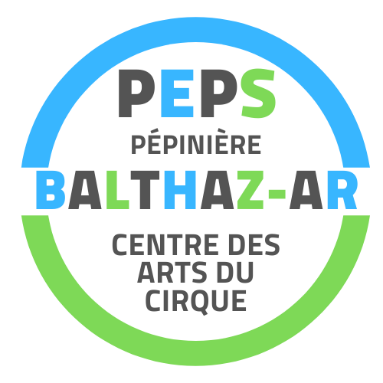 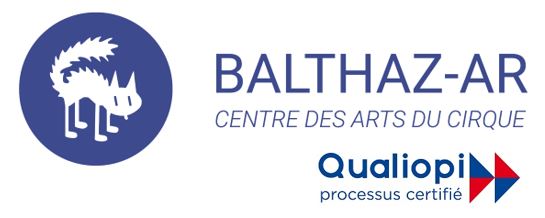 16, RUE TOIRAS34000 MONTPELLIER04 67 42 28 36mediation[at]balthazar.asso.frwww.balthazar.asso.fr 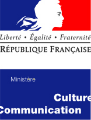 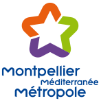 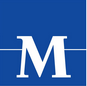 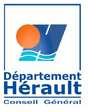 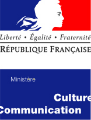 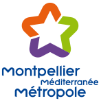 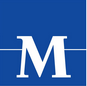 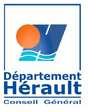 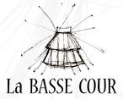 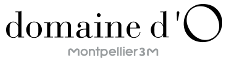 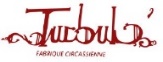 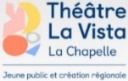 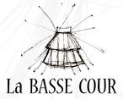 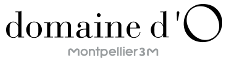 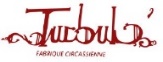 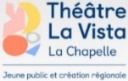 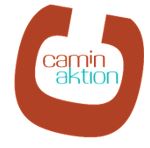 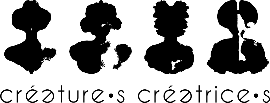 